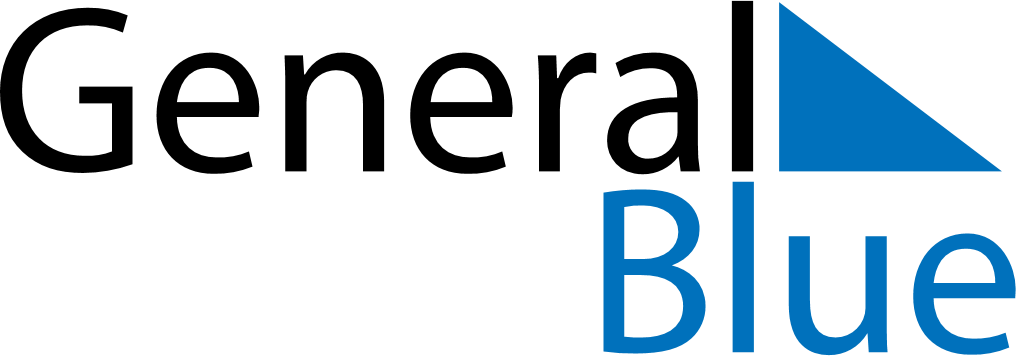 April 2025April 2025April 2025April 2025AngolaAngolaAngolaMondayTuesdayWednesdayThursdayFridaySaturdaySaturdaySunday1234556Peace Day78910111212131415161718191920Good FridayEaster Sunday2122232425262627282930